PENGARUH PENDIDIKAN KARAKTER TERHADAP AKHLAK SISWA DI MTs IBNUL AMIN TAMPABULU KECAMATAN POLEANG UTARA KABUPATEN BOMBANA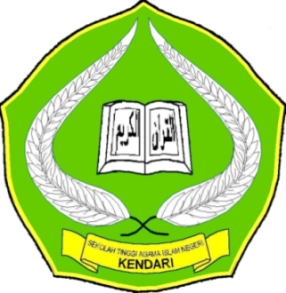 Skripsi Diajukan Sebagai Syarat Mencapai Gelar Sarjana Pendidikan Islam Pada Program StudiPendidikan Agama IslamOLEH :ZAINUDDINNIM. 10 01 01 01 059FAKULTAS TARBIYAH DAN ILMU KEGURUAN INSTITUT AGAMA ISLAM NEGERI (IAIN)KENDARI 2015